Протокол итоговых результатов школьного этапа всероссийской олимпиады школьников  по  ХИМИИЧисло участников: 10Место проведения:  Муниципальное бюджетное общеобразовательное учреждение "Спасская средняя общеобразовательная школа" Спасского муниципального района Рязанской области платформа ОЦ «Сириус»Дата  и время проведения:  04. 10. 2023, Присутствовали:Председатель жюри: Мелешкина Л.И.Члены жюри: Правкина А.В.Повестка дня:Утверждение  результатов участников школьного этапа.Утверждение списка победителей и призеров школьного этапа. Слушали: Мелешкину Л.И.Постановили:Утвердить рейтинг участников школьного этапа олимпиады.Утвердить список победителей и призеров школьного этапа олимпиады 1. Результаты  школьного этапа всероссийской олимпиады школьников по ХИМИИОсобые замечания жюри по итогам олимпиады: _нет_____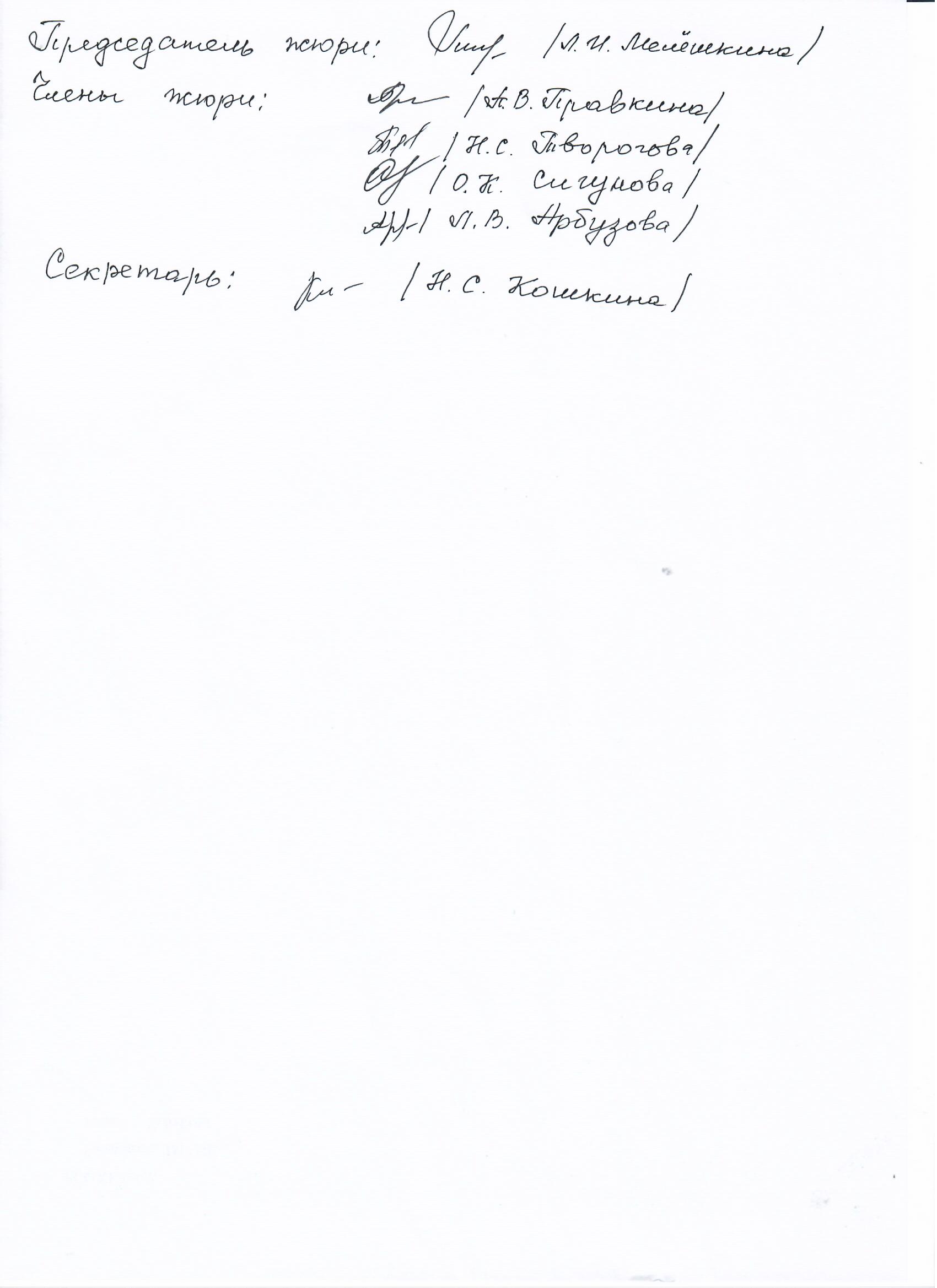 №п/пФИОучастникаКлассОбщее количество баллов из мах. Кол. Баллов / %)СтатусучастникаолимпиадыФ.И.О. учителя1.Миронова В.821 из 50 / 42%УчастникМаркова А.В.2.Никитина А.819 из 50 / 38%УчастникМаркова А.В.3.Баранова Д.819 из 50 / 38%УчастникМаркова А.В.4.Пузырькова М.819 из 50 / 38%УчастникМаркова А.В.5.Власкина М.818 из 50 /  36%УчастникМаркова А.В.6.Волчков А.107,5 из 50 / 15%УчастникМаркова А.В.7.Шорохова А.104 из 50 / 8%УчастникМаркова А.В.8.Гудков И.103,5 из 50 / 7%УчастникМаркова А.В.9.Якушев А.1111 из 50 / 22%УчастникМаркова А.В.10Никухина М.А.114 из 50 / 8%УчастникМаркова А.В.